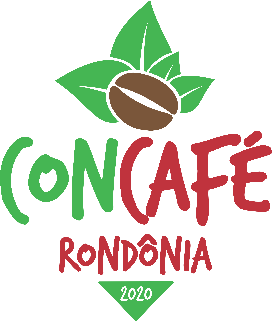 Termo de PatrocínioINSTRUMENTO PARTICULAR DE PATROCÍNIOPelo presente instrumento particular, as partes __________________________________(Empresa Patrocinadora) empresa com sede na _______________(Endereço), na ______________(cidade), _____________(CEP), inscrita no ____________________(CNPJ), _________________(Inscrição Estadual nº) doravante denominada simplesmente PATROCINADOR, em nome de seus representantes legais, respectivamente, ______________________(Nome do 1º representante), __________________(CPF nº) e __________________(RG nº, emitido pela) e ________________________(Nome do 2º representante), _______________________(CPF nº) e _________________(RG nº, emitido pela), e de outro, o Governo do Estado de Rondônia, doravante PATROCINADO, nessa oportunidade representado pela Secretaria de Estado da Agricultura, têm justo e acordado as cláusulas e condições abaixo:CLÁUSULA PRIMEIRA: Do objetoO presente contrato tem por objeto a concessão de Patrocínio ao PATROCINADO objetivando a realização da premiação do evento denominado 5°- Concurso de Qualidade e Sustentabilidade do Café de Rondônia – Concafé, doravante denominado Evento, cuja cerimônia de premiação será realizada no período de 09 de outubro de 2020, em Cacoal.CLÁUSULA SEGUNDA: Da forma de patrocínioEm consonância com o acordado previamente entre as partes, o PATROCINADOR opta em participar do evento adquirindo a Cota______ no valor de R$ _____________ (_________) ao produtor ____colocado na categoria _________ do Concafé.A patrocinadora se compromete a entregar a premiação ao produtor no prazo de 30 dias úteis após a cerimônia do Concafé – no dia 09 de outubro de 2020; Ou, caso seja de interesse do produtor, este e a patrocinadora podem acordar a forma mais conveniente para o produtor premiado.CLÁUSULA TERCEIRA:     Da contrapartida.3.1 – De conformidade com o mencionado plano de comercialização de patrocínios, o PATROCINADOR fará jus às seguintes contrapartidas:3.1.1	No caso de adquirir as cotas de patrocínio referentes aos itens 17, alínea “a”, inciso I, do Regulamento do evento ou alínea “b” do mesmo item (COTA QUALIDADE OURO E COTA SUSTENTABILIDADE)a) Terão direito a montar 01 estande medindo 05x05m no local do evento para exposição de sua marca e produtos.3.1.2.	No caso de adquirir as cotas de patrocínio referentes aos itens 17, alínea “a”, incisos II e III, do Regulamento do concurso (COTA QUALIDADE PRATA E COTA QUALIDADE BRONZE):b) Terão direito a montar 01 estande medindo 02x02 no local do evento para exposição de sua marca e produtos.3.1.3	Autorização de promover, por conta do PATROCINADOR, a sua marca e a associação desta com o evento;3.1.4	Citação da empresa e exposição da logomarca, disponibilizada pelo PATROCINADOR, no cheque simbólico nos termos do regulamento do evento;3.1.5	Citação da empresa, na relação de agradecimentos aos patrocinadores no momento da entrega da premiação.CLÁUSULA QUARTA:  Da VigênciaA vigência do presente contrato iniciar-se-á na data de sua assinatura e encerrar-se-á em 31 de dezembro de 2020, data de encerramento do evento.Em caso de o PATROCINADOR não honrar com o termo deste contrato será obrigado pagar multa no valor da cota adquirida em favor da Coordenação do Evento.CLAÚSULA QUINTA:   Da  Rescisão 5.1 - Constituem motivos para rescisão deste contrato:5.1.1 – O descumprimento de quaisquer obrigações previstas neste termo;5.1.2 – O cancelamento do evento por qualquer motivo, mesmo que por caso fortuito ou força maior; 5.2 – Ocorrendo à rescisão pelo motivo 5.1.2, a  PATROCINADA compromete-se a restituir ao PATROCINADOR, no prazo de 10 (dez) dias a contar do cancelamento, o valor que eventualmente já tenha recebido. A rescisão motivada pelo item 5.1.1 será resolvida em perdas e danos.CLÁUSULA SEXTA – Das responsabilidadesA associação das marcas do PATROCIANDO, do EVENTO e do PATROCINADOR, é transitória e submete-se ao cumprimento das cláusulas deste contrato, sendo vedada sua vinculação de outra forma ou por outras razões que não as prevista nesse termo.CLÁUSULA SÉTIMA – DO FORO Fica eleito o foro da Comarca de Porto Velho, Rondônia, para dirimir conflitos oriundos do presente Contrato, com a exclusão de qualquer outro, por mais privilegiado que seja.(Local e data)_______________,_____, ___de ____________ de 2020____________________________________________Secretario de Estado da Agricultura – Patrocinado____________________________________________Empresa – Patrocinadora